ПРЕСС-РЕЛИЗПолучить сведения о недвижимости стало прощеКрасноярск, 19 января 2017 года - С 1 января 2017 года вступил в силу закон от 13.07.2016 № 218-ФЗ «О государственной регистрации недвижимости». Закон объединил кадастр недвижимости и реестр прав в Единый государственный реестр недвижимости (ЕГРН).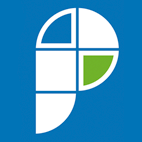 Стоит отметить, что ЕГРН дает преимущество гражданам, ведь теперь не придется запрашивать отдельно сведения кадастра и реестра прав. Сведения будут предоставляться в виде выписки ЕГРН в течение трех рабочих дней. Данная выписка будет содержать актуальную и достоверную информацию об объекте недвижимости.Получить выписку может любое лицо. При этом заявитель вправе выбирать, в каком виде представить запрос – бумажном или электронном. Бумажные запросы оформляются при личном обращении или высылаются по почте, электронные оформляются на портале Росреестра www.rosreestr.ru.Следует отметить, что запросить сведения электронно более выгодно с материальной точки зрения, так как при таком обращении выписка ЕГРН обойдется гражданину в 300 рублей, а юридическому лицу в 600 рублей, тогда как при ином обращении плата составит 750 рублей и 2200 рублей соответственно. Предоставление сведений об объектах недвижимости является одной из самых востребованных услуг Росреестра. Так в 2016 году Кадастровой палатой  по Красноярскому краю обработано 504 488 запросов о предоставлении сведений.Контакты для СМИФилиал ФГБУ «ФКП Росреестра» по Красноярскому краю660018, Красноярск, а/я 2452Елена Нацибулина+7 391 228-66-70 (доб. 2224)Владислав Чередов +7 391 228-66-70 (доб. 2433)pressa@24.kadastr.ru